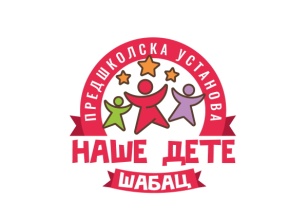 ПУ „НАШЕ ДЕТЕ“ ШабацГосподар Јевремова 23 | 15000 ШабацТел: +381 (15) 304-750, (15) 304-751              E-mail: info@nasedete.org                          Web: www.nasedete.orgБрој: 57/02Датум:15.01.2019.КОНКУРСНА ДОКУМЕНТАЦИЈАЈАВНА НАБАВКА УСЛУГАУслуге уступања људских ресурсаБрој 01/2019ЈАВНА НАБАКА МАЛЕ ВРЕДНОСТИпо партијамаКонкурсна документција садржи 45 странаШабац, јануар  2019. године_____________________________________________________________________________________Конкурсна документација за јавну набавку мале вредности ЈН бр. 01/2019    1/45На основу чл. 39. и 61. Закона о јавним набавкама („Сл. гласник РС” бр. 124/12, 14/15 и 68/15 у даљем тексту: ЗЈН), чл. 6. Правилника о обавезним елементима конкурсне документације у поступцима јавних набавки и начину доказивања испуњености услова („Сл. гласник РС” бр. 86/2015), Одлуке о покретању поступка јавне набавке број 46/02 од 14.01.2019. године и Решења о образовању комисије  бр.47/02 од 14.01.2019. године, припремљена је:КОНКУРСНА ДОКУМЕНТАЦИЈАза јавну набавку мале вредностиброј 01/2019Услуге уступања људских ресурсаКонкурсна документација садржи:___________________________________________________________________________________Конкурсна документација за јавну набавку мале вредности ЈН бр. 01/2019    2/45I  ОПШТИ ПОДАЦИ О ЈАВНОЈ НАБАВЦИ1. Подаци о наручиоцуНаручилац: Предшколска установа “Наше дете”Адреса: Ул. Господар Јевремова бр.23, 15000 Шабац2. Врста поступка јавне набавкеПредметна јавна набавка се спроводи у поступку јавне набавке мале вредностиу складу са Законом и подзаконским актима којима се уређују јавне набавке.3. Предмет јавне набавке и ознака из општег речника набавкиПредмет јавне набавке су услуге уступања људских ресурса  Предшколске установе “Наше дете”.Назив и ознака из општег речника набавки:  79260000- услуге уступања људских ресурса4. Циљ поступкаПоступак јавне набавке се спроводи ради закључења уговора о јавној набавци.5. Напомена уколико се спроводи резервисана јавна набавкаНе спроводи се резервисана јавна набавка.6.Напомена уколико се спроводи електронска лицитацијаНе спроводи се електронска лицитација.7. Напомене уколико се набавка спроводи по партијама.Предмет јавне набавке је обликован по партијама.партија 1-796200000-услуге запошљавања укључујући и рад на одређено времепартија 2-79710000-услуге обезбеђења(аларм, мониторинг)8.  Врста оквирног споразумаПредметни поступак се не спроводи ради закључења оквирног споразума.9. Контакт (лице или служба)Лице (или служба) за контакт: Биљана ИвановићЕ - mail адреса: pravna.sluzba@nasedete.org ___________________________________________________________________________________Конкурсна документација за јавну набавку мале вредности ЈН бр. 01/2019    3/45II ( СПЕЦИФИКАЦИЈА УСЛУГА), ВРСТА,  КВАЛИТЕТ, КОЛИЧИНА И ОПИС УСЛУГА, НАЧИН СПРОВОЂЕЊА КОНТРОЛЕ И ОБЕЗБЕЂИВАЊА ГАРАНЦИЈЕ КВАЛИТЕТА, РОК ИЗВРШЕЊА ИЛИ  ЕВЕНТУАЛНЕ ДОДАТНЕ УСЛУГЕ И СЛ.ПАРТИЈА 1Број извршилаца који ће бити ангажовани за све време трајања уговора су оквирни. Наручилац врши корекције у смислу броја извршилаца, односно утврђује коначан број извршилаца, према потребама организације процеса рада, зависно од смањења, односно повећања обима одговарајуће врсте послова.Послови НК радникаОпис послова: Обавља послове: одржавања зеленила, кошења траве, сакупљање лишћа, утовара/истовара робе и материјала, чишћење просторија, изношење смећа, помоћне послове у кухињи и магацину, послове економа/домара. Ради и друге послове по налогу Наручиоца.Минимална нето цена рада је 155,30 дин/час.Послови радника са 3. и/или 4.степеном стручне спремеОпис посла: послови машинске и електро струке, административни послови, други послови по налогу Наручиоца.Минимална нето цена рада је 155,30 дин/час.послови радника са 6.  степеном стручне спремеОпис посла: повремени и привремени ангажман уско специјализованих занимања у редовном процесу рада.Минимална нето цена рада је 242,80 дин/час.Са свим радницима се склапа уговор о раду на одређено времеПонуђач је дужан да обезбеди довољан број лица у континуитету.Средства рада су у режији Наручиоца. Радници ангажовани на извршењу предметне јавне набавке су у обавези  да обављају све послове по налогу наручиоца. Понуђач се обавезује да услуге врши ажурно и квалитетно, у свему према  законским прописима, професионалним стандардима, нормативима струке за ту врсту услуга и добрим пословним обичајима.Послове обављају извршиоци Понуђача, сукцесивно, до утрошка средстава предвиђених за ове намене, у свему према спецификацији Наручиоца из конкурсне документације. Планирана средства предвиђена за ове намене представљају потребе Наручиоца за оквирно 10 месеци.Наручилац има обавезу да о свом трошку обезбеди лична заштитна средства, комплетну опрему и средства за рад.Извршиоци за све наведене послове морају испуњавати минимум услова у погледу стручне спреме и осталих услова дефинисаних у конкурсној документацији, у оквиру предмета набавке. Извршиоци који буду ангажовани за вршење послова морају се придржавати радне дисциплине, процедура и упутстава Наручиоца. ___________________________________________________________________________________Конкурсна документација за јавну набавку мале вредности ЈН бр. 01/2019    4/45Контролу рада извршилаца, који ће бити ангажовани за потребе Наручиоца, вршиће овлашћена лица Наручиоца.Понуђач је у обавези да према надлежним органима редовно измирује порезе, доприносе и остале обавезе по основу зараде извршилаца који су ангажовани код Наручиоца. Трошкови превоза за извршиоце ће се засебно фактурисати  (као посебна ставка) сходно реалнм трошковима.Место:_____________                                                                        Понуђач:Датум:_____________                  М.П                                 ________________________                                                                                                                                                                                                                                                                                                                                                                                Овлашћено лице понуђача         ___________________________________________________________________________________Конкурсна документација за јавну набавку мале вредности ЈН бр. 01/2019    5/45II ( СПЕЦИФИКАЦИЈА УСЛУГА), ВРСТА,  КВАЛИТЕТ, КОЛИЧИНА И ОПИС УСЛУГА, НАЧИН СПРОВОЂЕЊА КОНТРОЛЕ И ОБЕЗБЕЂИВАЊА ГАРАНЦИЈЕ КВАЛИТЕТА, РОК ИЗВРШЕЊА ИЛИ  ЕВЕНТУАЛНЕ ДОДАТНЕ УСЛУГЕ И СЛ.ПАРТИЈА 2Физичко техничко обезбеђењеОпис посла:Аларм мониторинг/мобилне патроле свих објеката Наручиоца током 24 часа 365 дана према Закону о приватном обезбеђењу.Понуђач да током 24 часа има на располагању минимум две мобилне патроле кoje ће на упозорење аларма изаћи на терен у року од 15 минута, током целог периода трајања уговора.Место:_____________                                                                        Понуђач:Датум:_____________                 М.П                         ________________________                                                                                                                                                                                                                                                                                                                                                                      Овлашћено лице понуђача         ___________________________________________________________________________________Конкурсна документација за јавну набавку мале вредности ЈН бр. 01/2019    6/45III УСЛОВИ ЗА УЧЕШЋЕ У ПОСТУПКУ ЈАВНЕ НАБАВКЕ ИЗ ЧЛ. 75. И 76. ЗЈН И УПУТСТВО КАКО СЕ ДОКАЗУЈЕ ИСПУЊЕНОСТ ТИХ УСЛОВАОБАВЕЗНИ УСЛОВИПраво на учешће у поступку предметне јавне набавке има понуђач који испуњава обавезне услове за учешће, дефинисане чланом 75. ЗЈН, а испуњеност обавезних услова за учешће у поступку предметне јавне набавке, понуђач доказује на начин дефинисан у следећој табели, и то:___________________________________________________________________________________Конкурсна документација за јавну набавку мале вредности ЈН бр. 01/2019    7/45ДОДАТНИ УСЛОВИПонуђач који учествује у поступку предметне јавне набавке мора испунити додатне услове за учешће у поступку јавне набавке, дефинисане овом конкурсном документацијом, а испуњеност додатних услова понуђач доказује на начин дефинисан у наредној табели, и то:___________________________________________________________________________________Конкурсна документација за јавну набавку мале вредности ЈН бр. 01/2019    8/45	УПУТСТВО КАКО СЕ ДОКАЗУЈЕ ИСПУЊЕНОСТ УСЛОВАИспуњеност обавезних услова за учешће у поступку предметне јавне набавке наведних у табеларном приказу обавезних услова под редним бројем 1, 2, 3 и 4. у складу са чл. 77. ст. 4. ЗЈН, понуђач доказује достављањем ИЗЈАВЕ (Образац 5. у поглављу V ове конкурсне документације), којом под пуном материјалном и кривичном одговорношћу потврђује да испуњава услове за учешће у поступку јавне набавке из чл. 75. ст. 1. тач. 1) до 4), чл. 75. ст. 2., дефинисане овом конкурсном документацијом.  Поред изјаве доставља се:Партија 1 - Лиценца Министарства рада из области запошљавања Партија 2 - Лиценца Министарства унутрашњих послова И докази за додатне услове за учешће у поступку предметне јавне набавке наведних у табеларном приказу додатних услова под редним бројем 1, 2, 3 и 4  достављају се уз понуду.Уколико понуђач подноси понуду са подизвођачем, у складу са чланом 80. ЗЈН, подизвођач мора да испуњава обавезне услове из члана 75. став 1. тач. 1) до 4) ЗЈН. У том случају понуђач је дужан да за подизвођача достави ИЗЈАВУ подизвођача (Образац 6. у поглављу V ове конкурсне документације), потписану од стране овлашћеног лица подизвођача и оверену печатом ___________________________________________________________________________________Конкурсна документација за јавну набавку мале вредности ЈН бр. 01/2019    9/45Уколико понуду подноси група понуђача, сваки понуђач из групе понуђача мора да испуни обавезне услове из члана 75. став 1. тач. 1) до 4) ЗЈН, а додатне услове испуњавају заједно. У том случају ИЗЈАВА (Образац 5. у поглављу V ове конкурсне документације), мора бити потписана од стране овлашћеног лица сваког понуђача из групе понуђача и оверена печатом.Понуђач је дужан да без одлагања писмено обавести наручиоца о било којој промени у вези са испуњеношћу услова из поступка јавне набавке, која наступи до доношења одлуке, односно закључења уговора, односно током важења уговора о јавној набавци и да је документује на прописани начин.Наручилац може пре доношења одлуке о додели уговора да затражи од понуђача, чија је понуда оцењена као најповољнија, да достави копију доказа о испуњености услова, а може и да затражи на увид оригинал или оверену копију свих или појединих доказа о испуњености услова. Ако понуђач у остављеном, примереном року који не може бити краћи од пет дана, не достави тражене доказе, наручилац ће његову понуду одбити као неприхватљиву. Уколико наручилац буде захтевао достављање доказа о испуњености обавезних и додатних услова за учешће у поступку предметне јавне набавке (свих или појединих доказа о испуњености услова), понуђач ће бити дужан да достави:ОБАВЕЗНИ УСЛОВИЧл. 75. ст. 1. тач. 1) ЗЈН, услов под редним бројем 1. наведен у табеларном приказу обавезних услова – Доказ: Правна лица: Извод из регистра Агенције за привредне регистре, односно извод из регистра надлежног привредног суда; Предузетници: Извод из регистра Агенције за привредне регистре,, односно извод из одговарајућег регистра.Чл. 75. ст. 1. тач. 2) ЗЈН, услов под редним бројем 2. наведен у табеларном приказу обавезних услова – Доказ:Правна лица: 1) Извод из казнене евиденције, односно уверењe основног суда на чијем подручју се налази седиште домаћег правног лица, односно седиште представништва или огранка страног правног лица, којим се потврђује да правно лице није осуђивано за кривична дела против привреде, кривична дела против животне средине, кривично дело примања или давања мита, кривично дело преваре.Напомена: Уколико уверење Основног суда не обухвата податке из казнене евиденције за кривична дела која су у надлежности редовног кривичног одељења Вишег суда, потребно је поред уверења Основног суда доставити И УВЕРЕЊЕ ВИШЕГ СУДА на чијем подручју је седиште домаћег правног лица, односно седиште представништва или огранка страног правног лица, којом се потврђује да правно лице није осуђивано за кривична дела против привреде и кривично дело примања мита; 2) Извод из казнене евиденције Посебног одељења за организовани криминал Вишег суда у Београду, којим се потврђује да правно лице није осуђивано за неко одкривичних дела организованог криминала; 3) Извод из казнене евиденције, односно уверење надлежне полицијске управе МУП-а, којим ___________________________________________________________________________Конкурсна документација за јавну набавку мале вредности ЈН бр. 01/2019    10/45се потврђује да законски заступник понуђача није осуђиван за кривична дела против привреде, кривична дела против животне средине, кривично дело примања или давања мита, кривично дело преваре и неко од кривичних дела организованог криминала (захтев се може поднети према месту рођења или према месту пребивалишта законског заступника). Уколико понуђач има више зсконских заступника дужан је да достави доказ за сваког од њих. Предузетници и физичка лица: Извод из казнене евиденције, односно уверење надлежне полицијске управе МУП-а, којим се потврђује да није осуђиван за неко од кривичних дела као члан организоване криминалне групе, да није осуђиван за кривична дела против привреде, кривична дела против животне средине, кривично дело примања или давања мита, кривично дело преваре (захтев се може поднети према месту рођења или према месту пребивалишта).Докази не могу бити старији од два месеца пре отварања понуда.Чл. 75. ст. 1. тач. 4) ЗЈН, услов под редним бројем 3. наведен у табеларном приказу обавезних услова  - Доказ: Уверење Пореске управе Министарства финансија да је измирио доспеле порезе и доприносе и уверење надлежне управе локалне самоуправе да је измирио обавезе по основу изворних локалних јавних прихода или потврду надлежног органа да се понуђач налази у поступку приватизације. Докази не могу бити старији од два месеца пре отварања понуда.За ову набавку предвиђена је дозвола државног органаПартија 1-Лиценца за послове запошљавања издата од Министарства рада, социјаалне политике и запошљавања.Партија 2-Лиценца за послове приватног обезбеђења издата од Министарства унутрашњих пословаДОДАТНИ УСЛОВИ1)Финансијски капацитет, услов наведен у табеларном приказу додатних условаДоказ: доказ наведен у табеларном приказу додатних услова2) Технички капацитет, услов наведен у табеларном приказу додатних условаДоказ:  доказ наведен у табеларном приказу додатних услова3) Кадровски капацитет, услов наведен у табеларном приказу додатних условаДоказ: доказ наведен у табеларном приказу додатних услова 4) Пословни капацитет, услов наведен у табеларном приказу додатних условаДоказ: доказ наведен у табеларном приказу додатних услова Понуђачи који су регистровани у Регистру понуђача који води Агенција за привредне регистре не достављају доказе о испуњености услова из члана 75. став 1. тачке 1) до 4) ЗЈН, сходно чл. 78. ЗЈН.Уколико је доказ о испуњености услова електронски документ, понуђач доставља копију електронског документа у писаном облику, у складу са законом којим се уређује електронски документ.___________________________________________________________________________________Конкурсна документација за јавну набавку мале вредности ЈН бр. 01/2019    11/45Ако се у држави у којој понуђач има седиште не издају тражени докази, понуђач може, уместо доказа, приложити своју писану изјаву, дату под кривичном и материјалном одговорношћу оверену пред судским или управним органом, јавним бележником или другим надлежним органом те државе.Ако понуђач има седиште у другој држави, наручилац може да провери да ли су документи којима понуђач доказује испуњеност тражених услова издати од стране надлежних органа те државе.___________________________________________________________________________________Конкурсна документација за јавну набавку мале вредности ЈН бр. 01/2019    12/45IV КРИТЕРИЈУМ ЗА ИЗБОР НАЈПОВОЉНИЈЕ ПОНУДЕКритеријум за доделу уговора: Избор најповољније понуде наручилац ће извршити применом критеријума ,,најнижа понуђена цена“. Приликом оцене понуда као релевантна узимаће се укупна понуђена цена без ПДВ-а.Елементи критеријума, односно начин на основу којих ће наручилац извршити доделу уговора у ситуацији када постоје две или више понуда са истом понуђеном ценом: - Уколико две или више понуда имају исту најнижу понуђену цену, као најповољнија биће изабрана понуда оног понуђача који је понудио дужи рок важења понуде. Уколико две или више понуда имају исту цену и исти рок важности понуде, као најповољнија биће изабрана понуда оног понуђача који је понудио дужи рок плаћања.- Уколико ни након примене горе наведеног резервног елемента критеријума није могуће донети одлуку о додели уговора, наручилац ће уговор доделити понуђачу који буде извучен путем жреба. Наручилац ће писмено обавестити све понуђаче који су поднели понуде о датуму када ће се одржати извлачење путем жреба. Жребом ће бити обухваћене само оне понуде које имају једнаку најнижу понуђену цену, исти гарантни рок и исти рок испоруке. Извлачење путем жреба наручилац ће извршити јавно, у присуству понуђача, и то тако што ће називе понуђача исписати на одвојеним папирима, који су исте величине и боје, те ће све те папире ставити у провидну кутију одакле ће извући само један папир. Понуђачу чији назив буде на извученом папиру ће бити додељен уговор. Понуђачима који не присуствују овом поступку, наручилац ће доставити записник извлачења путем жреба.___________________________________________________________________________________Конкурсна документација за јавну набавку мале вредности ЈН бр. 01/2019    13/45V ОБРАЦИ КОЈИ ЧИНЕ САСТАВНИ ДЕО ПОНУДЕСаставни део понуде чине следећи обрасци:Образац понуде (Образац 1);Образац структуре понуђене цене, са упутством како да се попуни (Образац 2); Образац трошкова припреме понуде (Образац 3); Образац изјаве о независној понуди (Образац 4);Образац изјаве понуђача о испуњености услова за учешће у поступку јавне набавке - чл. 75. ЗЈН, наведених овом конурсном докумнтацијом, (Образац 5);Образац изјаве подизвођача о испуњености услова за учешће у поступку јавне набавке  - чл. 75. ЗЈН, наведених овом конкурсном документацијом (Образац 6).Спецификација из поглавља II конкурсне документације;Модел уговора  из поглавља VI конкурсне документације;___________________________________________________________________________________Конкурсна документација за јавну набавку мале вредности ЈН бр. 01/2019    14/45(ОБРАЗАЦ 1)ОБРАЗАЦ ПОНУДЕПАРТИЈА 1Понуда бр ________________ од __________________ за јавну набавку услуга – услуге уступања људских ресурса   ЈН број 01/2019.1)ОПШТИ ПОДАЦИ О ПОНУЂАЧУ2) ПОНУДУ ПОДНОСИ: Напомена: заокружити начин подношења понуде и уписати податке о подизвођачу, уколико се понуда подноси са подизвођачем, односно податке о свим учесницима заједничке понуде, уколико понуду подноси група понуђача___________________________________________________________________________________Конкурсна документација за јавну набавку мале вредности ЈН бр. 01/2019    15/453) ПОДАЦИ О ПОДИЗВОЂАЧУ Напомена: Табелу „Подаци о подизвођачу“ попуњавају само они понуђачи који подносе  понуду са подизвођачем, а уколико има већи број подизвођача од места предвиђених у табели, потребно је да се наведени образац копира у довољном броју примерака, да се попуни и достави за сваког подизвођача._________________________________________________________________________________Конкурсна документација за јавну набавку мале вредности ЈН бр. 01/2019    16/454) ПОДАЦИ О УЧЕСНИКУ  У ЗАЈЕДНИЧКОЈ ПОНУДИНапомена: Табелу „Подаци о учеснику у заједничкој понуди“ попуњавају само они понуђачи који подносе заједничку понуду, а уколико има већи број учесника у заједничкој понуди од места предвиђених у табели, потребно је да се наведени образац копира у довољном броју примерака, да се попуни и достави за сваког понуђача који је учесник у заједничкој понуди.___________________________________________________________________________________Конкурсна документација за јавну набавку мале вредности ЈН бр. 01/2019    17/45ОПИС ПРЕДМЕТА НАБАВКЕ услуге уступања људских ресурса ЈН број 01/2019.Број сати у понуди је оквиран, са могућношћу повећања у зависности од потребе наручиоца. Број радника је минималан и узет је као узорак како би се могле упоредити цене из понуда.Са извршиоцима се склапа уговор о раду на одређено време и гарантује нето зарада из Спецификације.Наручилац оставља могућност проширења обима радних места под истим условима из понуде.              Датум 					                             Понуђач    М.П. ___________________                                          ___________________________Напомене: Образац понуде понуђач мора да попуни, овери печатом и потпише, чиме потврђује да су тачни подаци који су у обрасцу понуде наведени. Уколико понуђачи подносе заједничку понуду, група понуђача може да се определи да образац понуде потписују и печатом оверавају сви понуђачи из групе понуђача или група понуђача може да одреди једног понуђача из групе који ће попунити, потписати и печатом оверити образац понуде.Уколико је предмет јавне набавке обликован у више партија, понуђачи ће попуњавати образац понуде за сваку партију посебно.__________________________________________________________________________________Конкурсна документација за јавну набавку мале вредности ЈН бр. 01/2019    18/45(ОБРАЗАЦ 1)ОБРАЗАЦ ПОНУДЕПАРТИЈА 2Понуда бр ________________ од __________________ за јавну набавку услуга – услуге уступања људских ресурса   ЈН број 01/2019.1)ОПШТИ ПОДАЦИ О ПОНУЂАЧУ2) ПОНУДУ ПОДНОСИ: Напомена: заокружити начин подношења понуде и уписати податке о подизвођачу, уколико се понуда подноси са подизвођачем, односно податке о свим учесницима заједничке понуде, уколико понуду подноси група понуђача___________________________________________________________________________________Конкурсна документација за јавну набавку мале вредности ЈН бр. 01/2019    19/453) ПОДАЦИ О ПОДИЗВОЂАЧУ Напомена: Табелу „Подаци о подизвођачу“ попуњавају само они понуђачи који подносе  понуду са подизвођачем, а уколико има већи број подизвођача од места предвиђених у табели, потребно је да се наведени образац копира у довољном броју примерака, да се попуни и достави за сваког подизвођача.___________________________________________________________________________________Конкурсна документација за јавну набавку мале вредности ЈН бр. 01/2019    20/454) ПОДАЦИ О УЧЕСНИКУ  У ЗАЈЕДНИЧКОЈ ПОНУДИНапомена: Табелу „Подаци о учеснику у заједничкој понуди“ попуњавају само они понуђачи који подносе заједничку понуду, а уколико има већи број учесника у заједничкој понуди од места предвиђених у табели, потребно је да се наведени образац копира у довољном броју примерака, да се попуни и достави за сваког понуђача који је учесник у заједничкој понуди.___________________________________________________________________________________Конкурсна документација за јавну набавку мале вредности ЈН бр. 01/2019    21/45ОПИС ПРЕДМЕТА НАБАВКЕ услуге уступања људских ресурса ЈН број 01/2019..Датум 					              Понуђач    М.П. ____________________			                    _________________________Напомене: Образац понуде понуђач мора да попуни, овери печатом и потпише, чиме потврђује да су тачни подаци који су у обрасцу понуде наведени. Уколико понуђачи подносе заједничку понуду, група понуђача може да се определи да образац понуде потписују и печатом оверавају сви понуђачи из групе понуђача или група понуђача може да одреди једног понуђача из групе који ће попунити, потписати и печатом оверити образац понуде.Уколико је предмет јавне набавке обликован у више партија, понуђачи ће попуњавати образац понуде за сваку партију посебно.___________________________________________________________________________________Конкурсна документација за јавну набавку мале вредности ЈН бр. 01/2019    22/45(ОБРАЗАЦ 2)ОБРАЗАЦ СТРУКТУРЕ ЦЕНЕ СА УПУТСТВОМ КАКО ДА СЕ ПОПУНИ-ПАРТИЈА 1Укупна цена по (позиције од 1-3)  без ПДВ је _____________ динара.Укупна цена (позиција од 1-3) са ПДВ је  _______________ динара.Упутство за попуњавање обрасца структуре цене: Понуђач треба да попуни образац структуре цене на следећи начин:у колону 4. уписати цену услуге, без ПДВ;у колону 5. уписати цену услуге са ПДВ-ом.___________________________________________________________________________________Конкурсна документација за јавну набавку мале вредности ЈН бр. 01/2019    23/45ОБРАЗАЦ СТРУКТУРЕ ЦЕНЕ СА УПУТСТВОМ КАКО ДА СЕ ПОПУНИ-ПАРТИЈА 2Укупна месечна цена без ПДВ је _____________ динара.Укупна месечна цена  са ПДВ је  _______________ динара.Упутство за попуњавање обрасца структуре цене: Понуђач треба да попуни образац структуре цене на следећи начин:у колону 3. уписати цену услуге, без ПДВ;у колону 4. уписати цену услуге са ПДВ-ом.___________________________________________________________________________________Конкурсна документација за јавну набавку мале вредности ЈН бр. 01/2019    24/45(ОБРАЗАЦ 3) ОБРАЗАЦ ТРОШКОВА ПРИПРЕМЕ ПОНУДЕПАРТИЈА 1 и 2У складу са чланом 88. став 1. ЗЈН, понуђач ____________________ [навести назив понуђача], доставља укупан износ и структуру трошкова припремања понуде, како следи у табели:Трошкове припреме и подношења понуде сноси искључиво понуђач и не може тражити од наручиоца накнаду трошкова.Ако је поступак јавне набавке обустављен из разлога који су на страни наручиоца, наручилац је дужан да понуђачу надокнади трошкове израде узорка или модела, ако су израђени у складу са техничким спецификацијама наручиоца и трошкове прибављања средства обезбеђења, под условом да је понуђач тражио накнаду тих трошкова у својој понуди.Напомена: достављање овог обрасца није обавезно.___________________________________________________________________________________Конкурсна документација за јавну набавку мале вредности ЈН бр. 01/2019    25/45(ОБРАЗАЦ 4)ОБРАЗАЦ ИЗЈАВЕ О НЕЗАВИСНОЈ ПОНУДИ(ПАРТИЈЕ  1 и 2)У складу са чланом 26. ЗЈН, ________________________________________,                                                                             (Назив понуђача)даје: ИЗЈАВУ О НЕЗАВИСНОЈ ПОНУДИПод пуном материјалном и кривичном одговорношћу потврђујем да сам понуду у поступку јавне набавке мале вредности услуга, број 01/2019 услуге уступања људских ресурса поднео независно, без договора са другим понуђачима или заинтересованим лицима.Напомена: у случају постојања основане сумње у истинитост изјаве о независној понуди, наручулац ће одмах обавестити организацију надлежну за заштиту конкуренције. Организација надлежна за заштиту конкуренције, може понуђачу, односно заинтересованом лицу изрећи меру забране учешћа у поступку јавне набавке ако утврди да је понуђач, односно заинтересовано лице повредило конкуренцију у поступку јавне набавке у смислу ЗЈН којим се уређује заштита конкуренције. Мера забране учешћа у поступку јавне набавке може трајати до две године. Повреда конкуренције представља негативну референцу, у смислу члана 82. став 1. тачка 2) ЗЈН.Уколико понуду подноси група понуђача, Изјава мора бити потписана од стране овлашћеног лица сваког понуђача из групе понуђача и оверена печатом.___________________________________________________________________________________Конкурсна документација за јавну набавку мале вредности ЈН бр. 01/2019    26/45(ОБРАЗАЦ 5)ОБРАЗАЦ ИЗЈАВЕ ПОНУЂАЧА  О ИСПУЊЕНОСТИ ОБАВЕЗНИХ УСЛОВА ЗА УЧЕШЋЕ У ПОСТУПКУ ЈАВНЕ НАБАВКЕ -  ЧЛ. 75. ЗЈН(ПАРТИЈЕ 1 и 2)Под пуном материјалном и кривичном одговорношћу, као заступник понуђача, дајем следећу				И З Ј А В УПонуђач  _____________________________________________[навести назив понуђача] у поступку јавне набавке услуга број 01/2019 услуге уступања људских ресурса, испуњава све услове из чл. 75. ЗЈН, односно услове дефинисане конкурсном документацијом за предметну јавну набавку, и то:Понуђач је регистрован код надлежног органа, односно уписан у одговарајући регистар (чл. 75. ст. 1. тач. 1) ЗЈН);Понуђач и његов законски заступник нису осуђивани за неко од кривичних дела као члан организоване криминалне групе, да нису осуђивани за кривична дела против привреде, кривична дела против животне средине, кривично дело примања или давања мита, кривично дело преваре (чл. 75. ст. 1. тач. 2) ЗЈН);Понуђач је измирио доспеле порезе, доприносе и друге јавне дажбине у складу са прописима Републике Србије (или стране државе када има седиште на њеној територији) (чл. 75. ст. 1. тач. 4) ЗЈН);Понуђач је поштовао обавезе које произлазе из важећих прописа о заштити на раду, запошљавању и условима рада, заштити животне средине и нема забрану обављања делатности која је на снази у време подношења понуде за предметну јавну набавку (чл. 75. ст. 2. ЗЈН);Место:_____________                                                            Понуђач:Датум:_____________                         М.П.                     _____________________                                                        Напомена: Уколико понуду подноси група понуђача, Изјава мора бити потписана од стране овлашћеног лица сваког понуђача из групе понуђача и оверена печатом, на који начин сваки понуђач из групе понуђача изјављује да испуњава обавезне услове из члана 75. став 1. тач. 1) до 4) ЗЈН, а да додатне услове испуњавају заједно.___________________________________________________________________________________Конкурсна документација за јавну набавку мале вредности ЈН бр. 01/2019    27/45(ОБРАЗАЦ 6)ОБРАЗАЦ ИЗЈАВЕ ПОДИЗВОЂАЧА  О ИСПУЊЕНОСТИ ОБАВЕЗНИХ УСЛОВА ЗА УЧЕШЋЕ У ПОСТУПКУ ЈАВНЕ НАБАВКЕ -  ЧЛ. 75. ЗЈН(ПАРТИЈЕ 1 и 2)Под пуном материјалном и кривичном одговорношћу, као заступник подизвођача, дајем следећу				И З Ј А В УПодизвођач  _____________________________________________[навести назив подизвођача] у поступку јавне набавке број 01/2019 услуге уступања људских ресурса , испуњава све услове из чл. 75. ЗЈН, односно услове дефинисане конкурсном документацијом за предметну јавну набавку, и то:Подизвођач је регистрован код надлежног органа, односно уписан у одговарајући регистар (чл. 75. ст. 1. тач. 1) ЗЈН);Подизвођач и његов законски заступник нису осуђивани за неко од кривичних дела као члан организоване криминалне групе, да нису осуђивани за кривична дела против привреде, кривична дела против животне средине, кривично дело примања или давања мита, кривично дело преваре (чл. 75. ст. 1. тач. 2) ЗЈН);Подизвођач је измирио доспеле порезе, доприносе и друге јавне дажбине у складу са прописима Републике Србије (или стране државе када има седиште на њеној територији) (чл. 75. ст. 1. тач. 4) ЗЈН);Подизвођач је поштовао обавезе које произлазе из важећих прописа о заштити на раду, запошљавању и условима рада, заштити животне средине и нема забрану обављања делатности која је на снази у време подношења понуде за предметну јавну набавку (чл. 75. ст. 2. ЗЈН).Место:_____________                                                            Подизвођач:Датум:_____________                         М.П.                     _____________________                                                        Напомена: Уколико понуђач подноси понуду са подизвођачем, Изјава мора бити потписана од стране овлашћеног лица подизвођача и оверена печатом. ___________________________________________________________________________________Конкурсна документација за јавну набавку мале вредности ЈН бр. 01/2019    28/45VI  МОДЕЛ УГОВОРА О ПРУЖАЊУ УСЛУГАПАРТИЈА 1Закључен између:Предшколска установа “Наше дете”, са седиштем у  Шапцу, улица Господар Јевремова бр. 23, ПИБ 10083992, Матични број: 01722381, Број рачуна: 840-108661-65  Назив банке:Управа за трезор тел: 015/304-750, факс: 015/304-745, коју заступа директор Сандра Мићић  (у даљем тексту:  КОРИСНИК УСЛУГЕ),  с једне стране и_______________________________________________са седиштем у______________,  улица _________________, ПИБ:_____________ Матични број: ____________________, Тел:_______________, факс:________________Број рачуна: ___________________________ Назив банке:________________________,кога заступа________________________(у даљем тексту: ДАВАЛАЦ УСЛУГЕ), с друге стране.____________________________________________________________________________________________________________________________________________________________________________(остали из групе понуђача)Уговорне стране констатују: - Да је Корисник услуге, на основу члана 39. Закона о јавним набавкама (''Сл. гласник РС'' 124/12, 14/15 и 68/15) спровео поступак јавне набавке мале вредности за набавку услуга услуге уступања људских ресурса (јавна набавка 01/2019);- Да је давалац услуге дана ________ 2019. године, доставио понуду број_______: (биће преузето из понуде), која у потпуности одговара спецификацији из конкурсне документације и саставни је део уговора; - Да је Наручилац уговор о предметној јавној набавци доделио понуђачу на основу одлуке о додели уговора број:_________________________ од _____________2019. године, која је објављена на Порталу јавних набавки дана____________ (попуњава Наручилац).					          Члан 1.Предмет овог уговора су услуге уступања људских ресурса,   у свему према понуди Пружаоца услуге број ______од __________2019.год., и спецификацији предмета јавне набавке који чине саставни део овог Уговора. Члан 2.	Услуге из члана 1. Уговора обухватају послове уступања људских ресурса, на начин описан у поглављу два (спецификација) конкурсне документације Корисника услуга која чини саставни део овог уговора.___________________________________________________________________________________Конкурсна документација за јавну набавку мале вредности ЈН бр. 01/2019    29/45Члан 3.	Давалац услуга је обавезан да за услуге из члана 1. Уговора, обезбеди  извршиоцe који испуњавају услове за вршење истих.	Корисник услуга задржава право одступања од наведеног броја извршилаца из става 1. овог члана, односно задржава право измене укупног броја извршилаца на овим пословима и задацима у зависности од потреба.Члан 4.  	 Услуге из члана 1. овог Уговора, Корисник услуга ће плаћати на месечном нивоу, по ценама датим у понуди Даваоца услуга  број ____ од ______2019. године.Цена услуга на месечном нивоу утврђиваће се на основу Записника о извршеним услугама са наведеним бројем сати и месечног обрачуна са утрошеним бројем радних сати, а који се доставља до 5-ог у месецу за претходни месец и представљају основ за испостављање фактуре за извршене месечне услуге.Цена из става 1. овог члана  обухвата цену предметних услуга, као и све пратеће трошкове везане за пружање истих. Укупна вредност уговора је ____________________динара без ПДВ, односно ________________________, са ПДВ.(попуњава Наручилац).Члан 5.	Записник из претходног члана сачињава Давалац услуга, а исти оверавају овлашћена лица Корисника услуга. Оверени месечни обрачуни су саставни део фактуре коју Давалац услуга испоставља Кориснику услуга за све извршене услуге у току месеца.	Уговорену и обрачунату цену за пружање услуга из члана 1. овог Уговора, Корисник услуга ће уплаћивати Даваоцу услуга на текући рачун број ______________________________ који се води код _________________ банке на основу испостављене месечне фактуре, са овереним Записницима и обрачунима, у року од ______ дана од дана испостављене фактуре за претходни месец (попуњава понуђач).Члан 6.Корисник услуга може након закључења уговора о јавној набавци без спровођења поступка јавне набавке повећати обим предмета набавке (број извршилаца и/или број радних сати) с тим да се вредност уговора може повећати максимално до 10 % од укупне вредности првобитно закљученог уговора, при чему укупна вредност повећања уговора не може да буде већа од вредности из члана 39. став 1. Закона о јавним набавкама.__________________________________________________________________________________Конкурсна документација за јавну набавку мале вредности ЈН бр. 01/2019    30/45Члан 7.	Давалац услуга дужан је најкасније 7 дана од дана закључења уговора преда кориснику услуга, као средство финансијског обезбеђења, бланко сопствену меницу за добро извршење уговорених обавеза, менично овлашћење да се меница може наплатити, фотокопију картона депонованих потписа лица која имају депоноване потписе у банци у којој понуђач има отворене рачуне и потврду пословне банке да је достављена меница регистрована у Регистру меница и овлашћења НБС, у висини 10% од вредности уговора (без ПДВ-а), важности 30 дана дуже од дана трајања уговора.Корисник услуга ће уновчити меницу за добро извршење уговорeних обавеза у случају да давалац услуга не буде извршавао своје уговорне обавезе у роковима и на начин предвиђен уговором.Ако се за време трајања уговора промене рокови за извршење уговорних обавеза, важност менице мора да се продужи.Корисник услуга ће вратити нереализовану меницу у року од 30 дана од дана извршења свих уговорених обавеза.	Достављање менице за добро извршење посла је уговорна обавеза Даваоца услуга, а недостављање исте сматраће се неиспуњењем уговорне обавезе, са правом Корисника услуга на раскид уговора без отказног рока, као и правом на накнаду штете коју Корисник услуга услед тога претрпи, у складу са општим правилима о накнади штете.	Члан 8.	Уговорне стране су сагласне да се уговорена цена не може мењати у периоду важења Уговора, изузев у случајевима наступања објективних околности.	Под објективним околностима из претходног става, подразумева се пораст минималне нето зараде у Републици Србији, на основу званичних података Републичког завода за статистику Републике Србије, с тим што је корекција цена могућа највише једанпут у периоду важења уговора.Члан 9.	Давалац услуга се обавезује да у сваком моменту, на захтев Корисника услуга обезбеди одговарајући број додатних извршилаца.	Давалац услуга је у обавези да за све време трајања Уговора, о свом трошку има ангажовано лице (24 часа) задужено за комуникацију са овлашћеним лицима Корисника услуга.Давалац услуга је у обавези  да овлашћеним лицима Корисника услуга омогући несметану контролу рада свих извршилаца.Давалац услуга је у обавези да поседује полису осигурања за запослене од последица несрећног случаја.Давалац услуга је дужан да запослене осигура од повреда на раду, професионалних обољења и обољења у вези са радом, ради обезбеђивања накнаде штете.Давалац услуга је у обавези да поседује полису осигурања од опште одговорности. Давалац услуга дужан је најкасније 7 дана од дана закључења уговора преда кориснику услуга, фотокопију свих напред наведених полиса осигурања.___________________________________________________________________________________Конкурсна документација за јавну набавку мале вредности ЈН бр. 01/2019    31/45Члан 10.	Давалац услуга се обавезује да услуге из члана 1. овог уговора обавља ажурно и квалитетно, у свему према Спецификацији услуга Наручиоца, важећим законским прописима, професионалним стандардима, нормативима струке за ту врсту услуга и добрим пословним обичајима.Давалац услуга гарантује да ће се усаглашавати са свим упутствима и процедурама Корисника услуга, која се односе на правила о понашању радника на радном месту, као и са свим правилима која важе код Корисника услуга. Члан 11.	Ангажовани Извршиоци не могу се мењати у периоду важења уговора без сагласности Корисника услуга.	Непосредни извршиоци Даваоца услуга, у свакодневном раду су у обавези да примају и извршавају све налоге од овлашћених лица Корисника услуга.	Корисник услуга може писмено захтевати од Даваоца услуга замену појединих извршилаца, уколико није задовољан са радом ангажованих извршилаца, као и у случају да се исти не придржавају налога овлашћених лица Корисника услуга, а Давалац услуга је у обавези да му то омогући. Члан 12.	Давалац услуга се обавезује да чува у тајности све податке до којих дође у току извршења обавеза преузетих овим уговором, а гарантује и заштиту тајности података у име свих извршилаца који ће бити ангажовани на пословима из чл.1. Уговора.Члан 13.	Уговор се закључује под одложним условом – достављање менице за добро извршење посла из члана 7. овог Уговора. 	Уколико Давалац услуга достави наведену меницу у уговореном року, уговор производи правно дејство од дана потписивања истог. У противном Уговор не производи правно дејство, односно сматраће се да исти није ни закључен.Члан 14.	Уговор се закључује  до утрошка предвиђених средстава.Обавезе које доспевају у наредној буџетској години реализоваће се највише до износа средстава која ће бити одобрена у тој буџетској години.	Све измене и допуне овог Уговора се могу вршити искључиво путем Анекса.Члан 15.	Уговор престаје да важи истеком периода на који је закључен, а пре истека тог периода, уговор престаје да важи у следећим случајевима:споразумом уговорних страна у писаној форми;једностраним раскидом једне од уговорних страна у случају неизвршавања уговорних обавеза, са отказним роком од 15 дана од дана пријема обавештења о једностраном раскиду;једностраним раскидом Корисника услуга у случају грубог кршења уговорних обавеза од стране Даваоца услуга, несавесног и немарног вршења послова од стране непосредних извршилаца на пословима чишћења и одржавања хигијене, са отказним роком од 7 дана од дана пријема обавештења о једностраном раскиду;______________________________________________________________________________Конкурсна документација за јавну набавку мале вредности ЈН бр. 01/2019    32/45једностраним раскидом од стране Корисника услуга у случају престанка потребе за даљим вршењем услуга од стране Даваоца услуга, са отказним роком од 30 дана од дана достављања писменог обавештења о једностраном раскиду, без права Даваоца услуга да потражује накнаду штете или било какве друге трошкове у вези закључења овог уговора од Корисника услугау случају из члана 7. Уговора, у ком случају уговор престаје да важи без отказног рока, односно истеком рока за достављање менице.у другим случајевима предвиђеним законом и овим уговором.	У случају једностраног раскида уговора од стране Корисника услуга, а из разлога из става 1. алинеја 2. и 3. овог Члана, уговорна страна која је скривила раскид је у обавези да другој уговорној страни накнади штету у складу са општим правилима о одговорности за накнаду штете, а у случају да је раскид уговора скривио Давалац услуга, Корисник услуга има право да уновчити меницу за добро извршење посла као и право на накнаду штете до пуног износа.Члан 16.	На све што није регулисано овим Уговором примењиваће се одредбе Закона о облигационим односима.Члан 17.	Све евентуалне спорове уговорне стране ће решавати споразумно, а у супротном уговарају надлежност Привредног суда у Ваљеву.Члан 18.	Овај Уговор је сачињен у 6 (шест) истоветна примерка од којих по 3 (три) примерка за сваку уговорну страну.За ДАВАОЦА УСЛУГА			                   За КОРИСНИКА УСЛУГА_____________________  		                ___________________________		                                                                     Сандра МићићНАПОМЕНА: Модел уговора понуђач је дужан да попуни, овери печатом и потпише, чиме потврђује да је сагласан са садржином модела уговора.Овај модел уговора представља садржину уговора који ће бити закључен са изабраним понуђачем. Ако понуђач без оправданих разлога одбије да закључи уговор о јавној набавци, након доделе уговора, Наручилац ће Управи за јавне набавке доставити доказ негативне референце, односно исправу о реализованом средству обезбеђења за испуњење обавеза у поступку ЈН.___________________________________________________________________________________Конкурсна документација за јавну набавку мале вредности ЈН бр. 01/2019    33/45VI  МОДЕЛ УГОВОРА О ПРУЖАЊУ УСЛУГАПАРТИЈА 2              УГОВОР                                                                 о пружању услуга Закључен између:Предшколска установа “Наше дете”, са седиштем у  Шапцу, улица Господар Јевремова бр. 23, ПИБ 10083992, Матични број: 01722381, Број рачуна: 840-108661-65  Назив банке:Управа за трезор тел: 015/304-750, факс: 015/304-745, коју заступа директор Сандра Мићић  (у даљем тексту:  КОРИСНИК УСЛУГЕ),  с једне стране и________________________________________________са седиштем у______________,  улица _________________, ПИБ:_____________ Матични број: ____________________, Тел:_______________, факс:________________Број рачуна: ___________________________ Назив банке:________________________,кога заступа________________________(у даљем тексту: ДАВАЛАЦ УСЛУГЕ), с друге стране.________________________________________________________________________________________________________________________________________________________________________(остали из групе понуђача)Уговорне стране констатују: - Да је Корисник услуге, на основу члана 39. Закона о јавним набавкама (''Сл. гласник РС'' 124/12, 14/15 и 68/15) спровео поступак јавне набавке мале вредности за набавку услуга услуге уступања људских ресурса-партија 2 (јавна набавка 01/2019);- Да је давалац услуге дана _________ 2019. године, доставио понуду број_______: (биће преузето из понуде), која у потпуности одговара спецификацији из конкурсне документације и саставни је део уговора;  - Да је Наручилац уговор о предметној јавној набавци доделио понуђачу на основу одлуке о додели уговора број:_________________________ од _____________2019. године, која је објављена на Порталу јавних набавки дана_______ (попуњава Наручилац).___________________________________________________________________________________Конкурсна документација за јавну набавку мале вредности ЈН бр. 01/2019    34/45					          Члан 1.Предмет овог уговора су услуге уступања људских ресурса-партија 2 аларм мониторинг/мобилне патроле,   у свему према понуди Пружаоца услуге број ______од _______2019.год., и спецификацији предмета јавне набавке који чине саставни део овог Уговора.Члан 2.	Услуге из члана 1. Уговора обухватају услуге уступања људских ресурса-партија 2 - аларм мониторинг/мобилне патроле свих објеката Наручиоца 24 часа свих 365 дана у години, на начин описан у поглављу два (спецификација) конкурсне документације Корисника услуга која чини саставни део овог уговора.Члан 3.	Давалац услуга је обавезан да за услуге из члана 1. Уговора, обезбеди  извршиоцe који испуњавају услове за вршење истих.Члан 4.  	 Услуге из члана 1. овог Уговора, Корисник услуга ће плаћати на месечном нивоу, по месечној цени од____________________динара, без ПДВ, односно ______________ динара, са ПДВ,  датој у понуди Даваоца услуга  број _______ од ______2019. године.Цена из става 1. овог члана  обухвата цену предметних услуга, као и све пратеће трошкове везане за пружање истих. Укупна вредност уговора је ____________________динара без ПДВ, односно ________________________, са ПДВ(попуњава Наручилац).Члан 5.		Уговорену и обрачунату цену за пружање услуга из члана 1. овог Уговора, Корисник услуга ће уплаћивати Даваоцу услуга на текући рачун број ______________________________ који се води код _________________ банке на основу испостављене месечне фактуре, у року од ______ дана од дана испостављене фактуре за претходни месец (попуњава понуђач).Члан 6.	Корисник услуга може након закључења уговора о јавној набавци без спровођења поступка јавне набавке повећати обим предмета набавке (број извршилаца и/или број радних сати) с тим да се вредност уговора може повећати максимално до 10 % од укупне вредности првобитно закљученог уговора, при чему укупна вредност повећања уговора не може да буде већа од вредности из члана 39. став 1. Закона о јавним набавкама.Члан 7.	Давалац услуга дужан је најкасније 7 дана од дана закључења уговора преда кориснику услуга, као средство финансијског обезбеђења, бланко сопствену меницу за добро извршење уговорених обавеза, менично овлашћење да се меница може наплатити, фотокопију картона депонованих потписа лица која имају депоноване потписе у банци у Којој понуђач има отворене рачуне и потрвду пословне банке да је достављена меница регистована у Регистру меница и овлашћења НБС, у висини 10% од вредности уговора(без ПДВ-а), важности 30 дана дуже од дана трајања уговора.__________________________________________________________________________________Конкурсна документација за јавну набавку мале вредности ЈН бр. 01/2019    35/45Корисник услуга ће уновчити меницу за добро извршење уговорeних обавеза у случају да давалац услуга не буде извршавао своје уговорне обавезе у роковима и на начин предвиђен уговором.           Ако се за време трајања уговора промене рокови за извршење уговорних обавеза, важност менице мора да се продужи.Корисник услуга ће вратити нереализовану меницу у року од 30 дана од дана извршења свих уговорених обавеза.	Достављање менице за добро извршење посла је уговорна обавеза Даваоца услуга, а недостављање исте сматраће се неиспуњењем уговорне обавезе, са правом Корисника услуга на раскид уговора без отказног рока, као и правом на накнаду штете коју Корисник услуга услед тога претрпи, у складу са општим правилима о накнади штете.	Члан 8.	Уговорне стране су сагласне да се уговорена цена не може мењати у периоду важења Уговора, изузев у случајевима наступања објективних околности.	Под објективним околностима из претходног става, подразумева се пораст минималне нето зараде у Републици Србији, на основу званичних података Републичког завода за статистику Републике Србије, с тим што је корекција цена могућа највише једанпут у периоду важења уговора.Члан 9.	Давалац услуга је у обавези да за све време трајања Уговора, о свом трошку има ангажовано лице (24 часа) задужено за комуникацију са овлашћеним лицима Корисника услуга.Давалац услуга дужан је најкасније 7 дана од дана закључења уговора преда кориснику услуга, фотокопију свих напред наведених полиса осигурања.Члан 10.	Давалац услуга се обавезује да услуге из члана 1. овог уговора обавља ажурно и квалитетно, у свему према Спецификацији услуга Наручиоца, важећим законским прописима, професионалним стандардима, нормативима струке за ту врсту услуга и добрим пословним обичајима.Давалац услуга гарантује да ће се усаглашавати са свим упутствима и процедурама Корисника услуга, која се односе на правила о понашању радника на радном месту, као и са свим правилима која важе код Корисника услуга. Члан 11.	Давалац услуга се обавезује да чува у тајности све податке до којих дође у току извршења обавеза преузетих овим уговором.Члан 12.	Уговор се закључује под одложним условом – достављање менице за добро извршење посла из члана 7. овог Уговора. 	Уколико Давалац услуга достави наведену меницу у уговореном року, уговор производи правно дејство од дана потписивања истог. У противном Уговор не производи правно дејство, односно сматраће се да исти није ни закључен.___________________________________________________________________________________Конкурсна документација за јавну набавку мале вредности ЈН бр. 01/2019    36/45Члан 13.	Уговор се закључује  до утрошка предвиђених средстава.Обавезе које доспевају у наредној буџетској години реализоваће се највише до износа средстава која ће бити одобрена у тој буџетској години.	Све измене и допуне овог Уговора се могу вршити искључиво путем Анекса.Члан 14.	Уговор престаје да важи истеком периода на који је закључен, а пре истека тог периода, уговор престаје да важи у следећим случајевима:споразумом уговорних страна у писаној форми;једностраним раскидом једне од уговорних страна у случају неизвршавања уговорних обавеза, са отказним роком од 15 дана од дана пријема обавештења о једностраном раскиду;једностраним раскидом Корисника услуга у случају грубог кршења уговорних обавеза од стране Даваоца услуга, несавесног и немарног вршења послова;једностраним раскидом од стране Корисника услуга у случају престанка потребе за даљим вршењем услуга од стране Даваоца услуга, са отказним роком од 30 дана од дана достављања писменог обавештења о једностраном раскиду, без права Даваоца услуга да потражује накнаду штете или било какве друге трошкове у вези закључења овог уговора од Корисника услугау случају из члана 7. Уговора, у ком случају уговор престаје да важи без отказног рока, односно истеком рока за достављање менице.у другим случајевима предвиђеним законом и овим уговором.	У случају једностраног раскида уговора од стране Корисника услуга, а из разлога из става 1. алинеја 2. и 3. овог Члана, уговорна страна која је скривила раскид је у обавези да другој уговорној страни накнади штету у складу са општим правилима о одговорности за накнаду штете, а у случају да је раскид уговора скривио Давалац услуга, Корисник услуга има право да уновчити меницу за добро извршење посла као и право на накнаду штете до пуног износа.Члан 15.	На све што није регулисано овим Уговором примењиваће се одредбе Закона о облигационим односима.Члан 16.	Све евентуалне спорове уговорне стране ће решавати споразумно, а у супротном уговарају надлежност Привредног суда у Ваљеву.Члан 17.	Овај Уговор је сачињен у 4 (четири) истоветна примерка од којих по 3 (три) примерка за сваку уговорну страну.За ДАВАОЦА УСЛУГА			                   За КОРИСНИКА УСЛУГА_____________________  		            ____________________________								Сандра Мићић______________________________________________________________________________Конкурсна документација за јавну набавку мале вредности ЈН бр. 01/2019    37/45НАПОМЕНА: Модел уговора понуђач је дужан да попуни, овери печатом и потпише, чиме потврђује да је сагласан са садржином модела уговора.Овај модел уговора представља садржину уговора који ће бити закључен са изабраним понуђачем. Ако понуђач без оправданих разлога одбије да закључи уговор о јавној набавци, након доделе уговора, Наручилац ће Управи за јавне набавке доставити доказ негативне референце, односно исправу о реализованом средству обезбеђења за испуњење обавеза у поступку ЈН.___________________________________________________________________________________Конкурсна документација за јавну набавку мале вредности ЈН бр. 01/2019    39/45VII УПУТСТВО ПОНУЂАЧИМА КАКО ДА САЧИНЕ ПОНУДУ1. ПОДАЦИ О ЈЕЗИКУ НА КОЈЕМ ПОНУДА МОРА ДА БУДЕ САСТАВЉЕНАПонуђач подноси понуду на српском језику.2. НАЧИН ПОДНОШЕЊА ПОНУДАПонуђач понуду подноси непосредно или путем поште у затвореној коверти или кутији, затворену на начин да се приликом отварања понуда може са сигурношћу утврдити да се први пут отвара. На полеђини коверте или на кутији навести назив и адресу понуђача. У случају да понуду подноси група понуђача, на коверти је потребно назначити да се ради о групи понуђача и навести називе и адресу свих учесника у заједничкој понуди.Понуду доставити на адресу: Предшколска установа “Наше дете”, ул. Господар Јевремова бр.23, Шабац, са назнаком: Понуда за јавну набавку услуга - услуге уступања људских ресурса, ЈН бр 01/2019 ПАРТИЈА______- НЕ ОТВАРАТИ”. Понуда се сматра благовременом уколико је примљена од стране наручиоца  до 24. јануара 2019. године до 11,00 часова.Наручилац ће, по пријему одређене понуде, на коверти, односно кутији у којој се понуда налази, обележити време пријема и евидентирати број и датум понуде према редоследу приспећа. Уколико је понуда достављена непосредно наручилац ће понуђачу предати потврду пријема понуде. У потврди о пријему наручилац ће навести датум и сат пријема понуде. Отварање понуда обавиће се пред комисијом 24. јануара 2019. године у 11,15 часова у просторијама Предшколска установа “Наше дете”  Шабац, ул. Господар Јевремова бр.23, Шабац.Понуда коју наручилац није примио у року одређеном за подношење понуда, односно која је примљена по истеку дана и сата до којег се могу понуде подносити, сматраће се неблаговременом. Неблаговремену понуду наручилац ће по окончању поступка отварања вратити неотворену понуђачу, са назнаком да је поднета неблаговремено. Понуда мора да садржи оверен и потписан: Образац понуде (Образац 1); Образац структуре понуђене цене (Образац 2);Образац трошкова припреме понуде (Образац 3);Образац изјаве о независној понуди (Образац 4);Образац изјаве понуђача о испуњености услова за учешће у поступку јавне набавке - чл. 75. и 76. ЗЈН (Образац 5);Образац изјаве подизвођача о испуњености услова за учешће у поступку јавне набавке - чл. 75. (Образац 6), уколико понуђач подноси понуду са подизвођачем;Спецификацију из поглавља II конкурсне документације;Модел уговора  из поглавља VI конкурсне документације;_______________________________________________________________________________Конкурсна документација за јавну набавку мале вредности ЈН бр. 01/2019    39/453. ПАРТИЈЕЈавна набавка је обликована по партијама:партија 1-796200000-услуге запошљавања укључујући и рад на одређено времепартија 2-79710000-услуге обезбеђења(аларм мониторинг)4.  ПОНУДА СА ВАРИЈАНТАМАПодношење понуде са варијантама није дозвољено.5. НАЧИН ИЗМЕНЕ, ДОПУНЕ И ОПОЗИВА ПОНУДЕУ року за подношење понуде понуђач може да измени, допуни или опозове своју понуду на начин који је одређен за подношење понуде.Понуђач је дужан да јасно назначи који део понуде мења односно која документа накнадно доставља. Измену, допуну или опозив понуде треба доставити на адресу: Предшколска установа “Наше дете”,  Господар Јевремова бр.23, Шабац, са назнаком:„Измена понуде за јавну набавку услуга – услуге уступања људских ресурса. ЈН бр 01/2019 - ПАРТИЈА_____ - НЕ ОТВАРАТИ” или„Допуна понуде за јавну набавку услуга– услуге уступања људских ресурса.  ЈН бр 01/2019 ПАРТИЈА_____ - НЕ ОТВАРАТИ” или„Опозив понуде за јавну набавку услуга – услуге уступања људских ресурса ЈН бр 01/2019 - ПАРТИЈА_____ - НЕ ОТВАРАТИ” или„Измена и допуна понуде за јавну набавку услуга – услуге уступања људских ресурса    ЈН бр 01/2019 - ПАРТИЈА_____ - НЕ ОТВАРАТИ” .На полеђини коверте или на кутији навести назив и адресу понуђача. У случају да понуду подноси група понуђача, на коверти је потребно назначити да се ради о групи понуђача и навести називе и адресу свих учесника у заједничкој понуди.По истеку рока за подношење понуда понуђач не може да повуче нити да мења своју понуду.6. УЧЕСТВОВАЊЕ У ЗАЈЕДНИЧКОЈ ПОНУДИ ИЛИ КАО ПОДИЗВОЂАЧ Понуђач може да поднесе само једну понуду. Понуђач који је самостално поднео понуду не може истовремено да учествује у заједничкој понуди или као подизвођач, нити исто лице може учествовати у више заједничких понуда.У Обрасцу понуде (Образац 1. у поглављу V ове конкурсне документације), понуђач наводи на који начин подноси понуду, односно да ли подноси понуду самостално, или као заједничку понуду, или подноси понуду са подизвођачем.7. ПОНУДА СА ПОДИЗВОЂАЧЕМУколико понуђач подноси понуду са подизвођачем дужан је да у Обрасцу понуде (Образац 1. у поглављу V ове конкурсне документације) наведе да понуду подноси са подизвођачем, проценат укупне вредности набавке који ће поверити подизвођачу,  а који не може бити већи од 50%, као и део предмета набавке који ће извршити преко подизвођача. Понуђач у Обрасцу понуде наводи назив и седиште подизвођача, уколико ће делимично извршење набавке поверити подизвођачу._________________________________________________________________________________Конкурсна документација за јавну набавку мале вредности ЈН бр. 01/2019    40/45Уколико уговор о јавној набавци буде закључен између наручиоца и понуђача који подноси понуду са подизвођачем, тај подизвођач ће бити наведен и у уговору о јавној набавци. Понуђач је дужан да за подизвођаче достави доказе о испуњености услова који су наведени у поглављу III конкурсне документације, у складу са Упутством како се доказује испуњеност услова (Образац 6. у поглављу V ове конкурсне документације).Понуђач у потпуности одговара наручиоцу за извршење обавеза из поступка јавне набавке, односно извршење уговорних обавеза, без обзира на број подизвођача. Понуђач је дужан да наручиоцу, на његов захтев, омогући приступ код подизвођача, ради утврђивања испуњености тражених услова.8. ЗАЈЕДНИЧКА ПОНУДАПонуду може поднети група понуђача.Уколико понуду подноси група понуђача, саставни део заједничке понуде мора бити споразум којим се понуђачи из групе међусобно и према наручиоцу обавезују на извршење јавне набавке, а који обавезно садржи податке из члана 81. ст. 4. тач. 1)  и 2) ЗЈН и то податке о: члану групе који ће бити носилац посла, односно који ће поднети понуду и који ће заступати групу понуђача пред наручиоцем, опису послова сваког од понуђача из групе понуђача у извршењу уговораГрупа понуђача је дужна да достави све доказе о испуњености услова који су наведени у поглављу III ове конкурсне документације, у складу са Упутством како се доказује испуњеност услова (Образац 5. у поглављу V ове конкурсне документације).Понуђачи из групе понуђача одговарају неограничено солидарно према наручиоцу. Задруга може поднети понуду самостално, у своје име, а за рачун задругара или заједничку понуду у име задругара.Ако задруга подноси понуду у своје име за обавезе из поступка јавне набавке и уговора о јавној набавци одговара задруга и задругари у складу са ЗЈНом.Ако задруга подноси заједничку понуду у име задругара за обавезе из поступка јавне набавке и уговора о јавној набавци неограничено солидарно одговарају задругари.9. НАЧИН И УСЛОВИ ПЛАЋАЊА, ГАРАНТНИ РОК, КАО И ДРУГЕ ОКОЛНОСТИ ОД КОЈИХ ЗАВИСИ ПРИХВАТЉИВОСТ  ПОНУДЕ9.1. Захтеви у погледу начина, рока и услова плаћања.Рок плаћања не може бити краћи од 15 дана, нити дужи од 45 дана од дана достављања  рачун и записника, којима је потврђено извршење услуге.Плаћање се врши уплатом на рачун понуђача.Понуђачу није дозвољено да захтева аванс.9.2 МЕСТО ИЗВРШЕЊА УСЛУГЕМеста извршења услуге наведена су у поглављу II -сцификација услуга.9.3 ПЕРИОД  ЗА КОЈИ СЕ ЗАКЉУЧУЈЕ УГОВОР 	Овај уговор се закључује до утрошка предвиђених средстава.__________________________________________________________________________________Конкурсна документација за јавну набавку мале вредности ЈН бр. 01/2019    41/459.4. ЗАХТЕВ У ПОГЛЕДУ РОКА ВАЖЕЊА ПОНУДЕРок важења понуде не може бити краћи од 30 дана од дана отварања понуда.У случају истека рока важења понуде, наручилац је дужан да у писаном облику затражи од понуђача продужење рока важења понуде.Понуђач који прихвати захтев за продужење рока важења понуде на може мењати понуду.10. ВАЛУТА И НАЧИН НА КОЈИ МОРА ДА БУДЕ НАВЕДЕНА И ИЗРАЖЕНА ЦЕНА У ПОНУДИЦена је фиксна и не може се мењати. Цена мора бити исказана у динарима, са и без пореза на додату вредност, са урачунатим свим трошковима које понуђач има у реализацији предметне јавне набавке, с тим да ће се за оцену понуде узимати у обзир цена без пореза на додату вредност. Уговорена цена се не може мењати у периоду важења Уговора, изузев у случајевима наступања објективних околности.Под објективним околностима из претходног става, подразумева се пораст минималне нето зараде у Републици Србији.Ако је у понуди исказана неуобичајено ниска цена, наручилац ће поступити у складу са чланом 92. Закона.11. ПОДАЦИ О ВРСТИ, САДРЖИНИ, НАЧИНУ ПОДНОШЕЊА, ВИСИНИ И РОКОВИМА ФИНАНСИЈСКОГ ОБЕЗБЕЂЕЊА ИСПУЊЕЊА ОБАВЕЗА ПОНУЂАЧАИзабрани понуђач је дужан да у року од седам дана од дана закључења уговора преда: бланко сопствену меницу за добро извршење посла, менично овлашћење да се меница може наплатити, фотокопија картона депонованих потписа лица која имају депоноване потписе у банци у којој понуђач има отворене рачуне и потврду пословне банке да је достављена меница регистрована у Регистру меница и овлашћења НБС, у висини 10% од вредности уговора (без ПДВ-а), важности 30 дана дуже од дана трајања уговора. Меница мора бити оверена печатом и потписана од стране лица овлашћеног за заступање.Наручилац ће уновчити меницу за добро извршење посла у случају да понуђач не буде извршавао своје уговорне обавезе у роковима и на начин предвиђен уговором.Ако се за време трајања уговора промене рокови за извршење уговорених обавеза, важност менице мора да се продужи.12. ЗАШТИТА ПОВЕРЉИВОСТИ ПОДАТАКА КОЈЕ НАРУЧИЛАЦ СТАВЉА ПОНУЂАЧИМА НА РАСПОЛАГАЊЕ, УКЉУЧУЈУЋИ И ЊИХОВЕ ПОДИЗВОЂАЧЕ Предметна набавка не садржи поверљиве информације које наручилац ставља на располагање.13. НАЧИН ПРЕУЗИМАЊА ТЕХНИЧКЕ ДОКУМЕНТАЦИЈЕ И ПЛАНОВА, ОДНОСНО ПОЈЕДИНИХ ЊЕНИХ ДЕЛОВАПредметна јавна набавка нема техничку документацију и планове.14. ДОДАТНЕ ИНФОРМАЦИЈЕ ИЛИ ПОЈАШЊЕЊА У ВЕЗИ СА ПРИПРЕМАЊЕМ ПОНУДЕЗаинтересовано лице може, у писаном облику путем поште на адресу наручиоца - Предшколска установа “Наше дете”, ул. Господар Јевремова бр.23, Шабац, електронске поште на e-mail адреси pravna.sluzba@nasedete.org  тражити од наручиоца додатне информације или појашњења у вези са припремањем понуде, при чему може да укаже ___________________________________________________________________________________Конкурсна документација за јавну набавку мале вредности ЈН бр. 01/2019    42/45наручиоцу и на евентуално уочене недостатке и неправилности у конкурсно документацији, најкасније 5 дана пре истека рока за подношење понуде. Наручилац ће у року од 3 (три) дана од дана пријема захтева за додатним информацијама или појашњењима конкурсне документације, одговор објавити на Порталу јавних набавки и на својој интернет страници. Додатне информације или појашњења упућују се са напоменом „Захтев за додатним информацијама или појашњењима конкурсне документације, ЈН бр 01/2019-Партија________.Ако наручилац измени или допуни конкурсну документацију 8 или мање дана пре истека рока за подношење понуда, дужан је да продужи рок за подношење понуда и објави обавештење о продужењу рока за подношење понуда. По истеку рока предвиђеног за подношење понуда наручилац не може да мења нити да допуњује конкурсну документацију. Тражење додатних информација или појашњења у вези са припремањем понуде телефоном није дозвољено. Комуникација у поступку јавне набавке врши се искључиво на начин одређен чланом 20. ЗЈН,  и то: - путем електронске поште или поште, као и објављивањем од стране наручиоца на Порталу јавних набавки и на својој интернет страници; - ако је документ из поступка јавне набавке достављен од стране наручиоца или понуђача путем електронске поште, страна која је извршила достављање дужна је да од друге стране захтева да на исти начин потврди пријем тог документа, што је друга страна дужна да то и учини када је то неопходно као доказ да је извршено достављање.15. ДОДАТНА ОБЈАШЊЕЊА ОД ПОНУЂАЧА ПОСЛЕ ОТВАРАЊА ПОНУДА И КОНТРОЛА КОД ПОНУЂАЧА ОДНОСНО ЊЕГОВОГ ПОДИЗВОЂАЧА После отварања понуда наручилац може приликом стручне оцене понуда да у писаном облику захтева од понуђача додатна објашњења која ће му помоћи при прегледу, вредновању и упоређивању понуда, а може да врши контролу (увид) код понуђача, односно његовог подизвођача (члан 93. ЗЈН). Уколико наручилац оцени да су потребна додатна објашњења или је потребно извршити контролу (увид) код понуђача, односно његовог подизвођача, наручилац ће понуђачу оставити примерени рок да поступи по позиву наручиоца, односно да омогући наручиоцу контролу (увид) код понуђача, као и код његовог подизвођача. Наручилац може уз сагласност понуђача да изврши исправке рачунских грешака уочених приликом разматрања понуде по окончаном поступку отварања. У случају разлике извеђу јединичне и укупне цене, меродавна је јединична цена.Ако се понуђач не сагласи са исправком рачунских грешака, наручилац ће његову понуду одбити као неприхватљиву. 16. КОРИШЋЕЊЕ ПАТЕНАТА И ОДГОВОРНОСТ ЗА ПОВРЕДУ ЗАШТИЋЕНИХ ПРАВА ИНТЕЛЕКТУАЛНЕ СВОЈИНЕ ТРЕЋИХ ЛИЦАНакнаду за коришћење патената, као и одговорност за повреду заштићених права интелектуалне својине трећих лица, сноси понуђач.__________________________________________________________________________________Конкурсна документација за јавну набавку мале вредности ЈН бр. 01/2019    43/4517. НАЧИН И РОК ЗА ПОДНОШЕЊЕ ЗАХТЕВА ЗА ЗАШТИТУ ПРАВА ПОНУЂАЧА СА ДЕТАЉНИМ УПУТСТВОМ О САДРЖИНИ ПОТПУНОГ ЗАХТЕВА Захтев за заштиту права може да поднесе понуђач, односно свако заинтересовано лице које има интерес за доделу уговора у конкретном поступку јавне набавке и који је претрпео или би могао да претрпи штету због поступања наручиоца противно одредбама овог ЗЈН. Захтев за заштиту права подноси се наручиоцу, а копија се истовремено доставља Републичкој комисији за заштиту права у поступцима јавних набавки (у даљем тексту: Републичка комисија). Захтев за заштиту права се доставља наручиоцу непосредно, електронском поштом на e-mail: pravna.sluzba@nasedete.org или препорученом пошиљком са повратницом на адресу наручиоца-Предшколска установа “Наше дете”, ул. Господар Јевремова бр.23, Шабац.Захтев за заштиту права може се поднети у току целог поступка јавне набавке, против сваке радње наручиоца, осим ако ЗЈН није другачије одређено. О поднетом захтеву за заштиту права наручилац обавештава све учеснике у поступку јавне набавке, односно објављује обавештење о поднетом захтеву на Порталу јавних набавки и на интернет страници наручиоца, најкасније у року од два дана од дана пријема захтева. Захтев за заштиту права којим се оспорава врста поступка, садржина позива за подношење понуда или конкурсне документације сматраће се благовременим ако је примљен од стране наручиоца најкасније три дана пре истека рока за подношење понуда, без обзира на начин достављања и уколико је подносилац захтева у складу са чланом 63. став 2. ЗЈН указао наручиоцу на евентуалне недостатке и неправилности, а наручилац исте није отклонио. Захтев за заштиту права којим се оспоравају радње које наручилац предузме пре истека рока за подношење понуда, а након истека рока из претходног става, сматраће се благовременим уколико је поднет најкасније до истека рока за подношење понуда. После доношења одлуке о додели уговора из чл.108. ЗЈН или одлуке о обустави поступка јавне набавке из чл. 109. ЗЈН, рок за подношење захтева за заштиту права је пет дана од дана објављивања одлуке на Порталу јавних набавки.Захтевом за заштиту права не могу се оспоравати радње наручиоца предузете у поступку јавне набавке ако су подносиоцу захтева били или могли бити познати разлози за његово подношење пре истека рока за подношење понуда, а подносилац захтева га није поднео пре истека тог рока.Ако је у истом поступку јавне набавке поново поднет захтев за заштиту права од стране истог подносиоца захтева, у том захтеву се не могу оспоравати радње наручиоца за које је подносилац захтева знао или могао знати приликом подношења претходног захтева. Захтев за заштиту права не задржава даље активности наручиоца у поступку јавне набавке у складу са одредбама члана 150. овог ЗЈН. Захтев за заштиту права мора да садржи: 1) назив и адресу подносиоца захтева и лице за контакт;2) назив и адресу наручиоца; 3)податке о јавној набавци која је предмет захтева, односно о одлуци наручиоца; 4) повреде прописа којима се уређује поступак јавне набавке;5) чињенице и доказе којима се повреде доказују; 6) потврду о уплати таксе из члана 156. овог ЗЈН;7) потпис подносиоца. Валидан доказ о извршеној уплати таксе, у складу са Упутством о уплати таксе за подношење захтева за заштиту права Републичке комисије, објављеном на сајту Републичке комисије, у смислу члана 151. став 1. тачка 6) ЗЈН, је: ___________________________________________________________________________________Конкурсна документација за јавну набавку мале вредности ЈН бр. 01/2019    44/451. Потврда о извршеној уплати таксе из члана 156. ЗЈН која садржи следеће елементе: (1) да буде издата од стране банке и да садржи печат банке; (2) да представља доказ о извршеној уплати таксе, што значи да потврда мора да садржи податак да је налог за уплату таксе, односно налог за пренос средстава реализован, као и датум извршења налога. * Републичка комисија може да изврши увид у одговарајући извод евиденционог рачуна достављеног од стране Министарства финансија – Управе за трезор и на тај начин додатно провери чињеницу да ли је налог за пренос реализован. (3) износ таксе из члана 156. ЗЈН чија се уплата врши - 60.000 динара; (4) број рачуна: 840-30678845-06;(5) шифру плаћања: 153 или 253; (6) позив на број: подаци о броју или ознаци јавне набавке поводом које се подноси захтев за заштиту права;(7) сврха: такса за ЗЗП; назив наручиоца; број или ознакa јавне набавке поводом које се подноси захтев за заштиту права;(8) корисник: буџет Републике Србије;(9) назив уплатиоца, односно назив подносиоца захтева за заштиту права за којег је извршена уплата таксе; (10) потпис овлашћеног лица банке, или Налог за уплату, први примерак, оверен потписом овлашћеног лица и печатом банке или поште, који садржи и све друге елементе из потврде о извршеној уплати таксе наведене под тачком 1, или 3. Потврда издата од стране Републике Србије, Министарства финансија, Управе за трезор, потписана и оверена печатом, која садржи све елементе из потврде о извршеној уплати таксе из тачке 1, осим оних наведених под (1) и (10), за подносиоце захтева за заштиту права који имају отворен рачун у оквиру припадајућег консолидованог рачуна трезора, а који се води у Управи за трезор (корисници буџетских средстава, корисници средстава организација за обавезно социјално осигурање и други корисници јавних средстава), или4. Потврда издата од стране Народне банке Србије, која садржи све елементе из потврде о извршеној уплати таксе из тачке 1, за подносиоце захтева за заштиту права (банке и други субјекти) који имају отворен рачун код Народне банке Србије у складу са ЗЈН и другим прописом.НАПОМЕНА: У пољу „сврха уплате“ у оквиру налога за уплату и налога за пренос потребно је прво уписати скраћеницу „ЗЗП“, затим назив наручиоца и на крају број или ознаку јавне набавке при чему није дозвољено уписивати никакве додатне речи или интерпункцијске знаке (на пр: „такса за“„уплата“ ( ) / и сл.), већ искључиво наведене појмове у поменутом редоследу.Примери правилно попуњених образаца налога за уплату или налога за пренос могу се видети у оквиру „банера“ на интернет страници Републичке комисије кликом на линк: Уплата таксе из Републике Србије___________________________________________________________________________________Конкурсна документација за јавну набавку мале вредности ЈН бр. 01/2019   45/45Датум и време:Крајњи рок за достављање понуда:24.01.2018. године до  1100  часоваПонуде доставити на адресу :Предшколска установа “Наше дете”, ул. Господар Јевремова бр.23,  15000 Шабац Јавно отварање понуда, обавиће сеу просторијама Наручиоца 24.01.2019. године  у  11,15  часоваКонтакт особаБиљана Ивановић, факс  015/304-745 или pravna.sluzba@nasedete.org ПоглављеНазив поглављаСтранаIОпшти подаци о јавној набавци3.IIСпецификација услуга, врста, квалитет, количина и опис услуга, начин спровођења контроле и обезбеђења гаранције квалитета, рок извршења и место извршења или евентуалне додатне услуге и сл.4. III Услови за учешће у поступку јавне набавке из чл. 75. и 76. ЗЈН и упутство како се доказује испуњеност тих услова7. IV Критеријуми за доделу уговора13.VОбрасци који чине саставни део понуде14. VIМодел уговора29.VIIУпутство понуђачима како да сачине понуду39.Р.брОБАВЕЗНИ УСЛОВИНАЧИН ДОКАЗИВАЊА1.Да је регистрован код надлежног органа, односно уписан у одговарајући регистар (чл. 75. ст. 1. тач. 1) ЗЈН);ИЗЈАВА (Образац 5. у поглављу V ове конкурсне документације), којом понуђач под пуном материјалном и кривичном одговорношћу потврђује да испуњава услове за учешће у поступку јавне набавке из чл. 75. ст. 1. тач. 1) до 4) и став 2. ЗЈН, дефинисане овом конкурсном документацијом2.Да он и његов законски заступник није осуђиван за неко од кривичних дела као члан организоване криминалне групе, да није осуђиван за кривична дела против привреде, кривична дела против животне средине, кривично дело примања или давања мита, кривично дело преваре (чл. 75. ст. 1. тач. 2) ЗЈН);ИЗЈАВА (Образац 5. у поглављу V ове конкурсне документације), којом понуђач под пуном материјалном и кривичном одговорношћу потврђује да испуњава услове за учешће у поступку јавне набавке из чл. 75. ст. 1. тач. 1) до 4) и став 2. ЗЈН, дефинисане овом конкурсном документацијом3.Да је измирио доспеле порезе, доприносе и друге јавне дажбине у складу са прописима Републике Србије или стране државе када има седиште на њеној територији (чл. 75. ст. 1. тач. 4) ЗЈН);ИЗЈАВА (Образац 5. у поглављу V ове конкурсне документације), којом понуђач под пуном материјалном и кривичном одговорношћу потврђује да испуњава услове за учешће у поступку јавне набавке из чл. 75. ст. 1. тач. 1) до 4) и став 2. ЗЈН, дефинисане овом конкурсном документацијом4.Да је поштовао обавезе које произлазе из важећих прописа о заштит и на раду, запошљавању и условима рада, заштити животне средине, као и да нема забрану обављања делатности која је на снази у време. подношења понуде (чл. 75. ст. 2. ЗЈН).ИЗЈАВА (Образац 5. у поглављу V ове конкурсне документације), којом понуђач под пуном материјалном и кривичном одговорношћу потврђује да испуњава услове за учешће у поступку јавне набавке из чл. 75. ст. 1. тач. 1) до 4) и став 2. ЗЈН, дефинисане овом конкурсном документацијом5.Важећу дозволу надлежног органа за обављање делатности- Лиценца Министартсва рада из области запошљавања-партија 1- Лиценца Министарства унутрашњих послова - партија 2Р.бр.ДОДАТНИ УСЛОВИНАЧИН ДОКАЗИВАЊА1.ФИНАНСИЈСКИ КАПАЦИТЕТ1.1.Потврда НБС о блокади рачуна1.2. Копије уговора1.3. Копија полисе осигурања из делатностиПАРТИЈА 1 и 21.1. Да није био неликвидан у претходних 6 (шест) месеци непрекидно (у континуитету), који претходе месецу објављивања позива за подношење понуда на Порталу јавних набавки; 1.2. Најмање 2 уговора са предшколским установама који су на снази на дан отварања понуда1.3. Полиса осигурања одговорности из делатности не мања од 10 милиона дин.1.1.Потврда НБС о блокади рачуна1.2. Копије уговора1.3. Копија полисе осигурања из делатности2.ТЕХНИЧКИ КАПАЦИТЕТ ПАРТИЈА 1Да понуђач поседује довољну и адекватну опрему потребну за реализацију предметне јавне набавке, и то: -  хидроусисивач..................5 ком2.1. Пописна листа на дан 31.12.2018.3.КАДРОВСКИ КАПАЦИТЕТПАРТИЈА 13.1. Да има минимум 10 радника ангажованих по Закону о раду3.2. да су радници на одржавању хигијене оспособљени за чишћење подних и радних површина3.2.1 да су радници на пословима домара оспособљени за руковање топловодним котловима3.1. М образац за (занимање према радном месту):- 3 чистача просторија- 5 домара-2 радника 4. степена машинске/административне струке3.2. Уверење за безбедан рад издато од овлашћене установе за чишћење подних и радних површина - 2 радника3.2.1. уверење за безбедан рад издато од овлашћене установе за рад при руковању топловодним котлом - 2 радникаПАРТИЈА  23.1 да има 10 радника који испуњавају рад на пословима физичког обезбеђења (ЛФ 1)- М обрасци- Лиценце4.ПОСЛОВНИ КАПАЦИТЕТПАРТИЈА 1 И 24.1. Да има имплементиране стандарде:-ISО/IEC 20000-1:2011 Систем менаџмента услугама 4.2. ISO 22320:2014 - менаџмент ванредним ситуацијама-захтеви за одговор на инцидент4.3.SRPS ISO 31000:2015 идентичан са ISO 31000:2009 систем менаџмента ризиком4.4 ISO 37001:2016 систем менаџмента против корупције4.5. Да је осигурао запослене од последица несрећног случаја за СВЕ радно ангажоване раднике4.1. Сертификат издат од Акредитоване установе а исти мора регулисати област уступања људских ресурса4.2. Потврда/Извештај о усаглашености са принципима и генеричким смерницама за менаџмент ванредним ситуацијама4.3. Потврда/Извештај о усаглашености са принципима и генеричким смерницама за менаџмент ризиком4.4. Копија сертификата4.5. Полиса осигурања4.5.1. Статистички извештај за 2017.год.Назив понуђача:Адреса понуђача:Матични број понуђача:Порески идентификациони број понуђача (ПИБ):Име особе за контакт:Електронска адреса понуђача (e-mail):Телефон:Телефакс:Број рачуна понуђача и назив банке:Лице овлашћено за потписивање уговораА) САМОСТАЛНО Б) СА ПОДИЗВОЂАЧЕМВ) КАО ЗАЈЕДНИЧКУ ПОНУДУ1)Назив подизвођача:Адреса:Матични број:Порески идентификациони број:Име особе за контакт:Проценат укупне вредности набавке који ће извршити подизвођач:Део предмета набавке који ће извршити подизвођач:2)Назив подизвођача:Адреса:Матични број:Порески идентификациони број:Име особе за контакт:Проценат укупне вредности набавке који ће извршити подизвођач:Део предмета набавке који ће извршити подизвођач:1)Назив учесника у заједничкој понуди:Адреса:Матични број:Порески идентификациони број:Име особе за контакт:2)Назив учесника у заједничкој понуди:Адреса:Матични број:Порески идентификациони број:Име особе за контакт:3)Назив учесника у заједничкој понуди:Адреса:Матични број:Порески идентификациони број:Име особе за контакт:Р.б.ПозицијаРадникаБруто цена по  радно часу са порезима и провизијом, без ПДВ-аБруто цена по  радно часу са порезима и провизијом, са ПДВ-ом1234=бруто цена р.часа + провизија+зависни трошкови5=4+20%1Нк радници1динарадинара2радници ССС1динарадинара3радници ВШС/ВСС1динарадинараУКУПНО:Рок и начин плаћања (не може бити краћи од 15 дана, нити дужи од 45 дана)        __________ данаРок важења понуде     (минималан рок 30 дана од дана отварања понуда - попунити)         __________ данаНазив понуђача:Адреса понуђача:Матични број понуђача:Порески идентификациони број понуђача (ПИБ):Име особе за контакт:Електронска адреса понуђача (e-mail):Телефон:Телефакс:Број рачуна понуђача и назив банке:Лице овлашћено за потписивање уговораА) САМОСТАЛНО Б) СА ПОДИЗВОЂАЧЕМВ) КАО ЗАЈЕДНИЧКУ ПОНУДУ1)Назив подизвођача:Адреса:Матични број:Порески идентификациони број:Име особе за контакт:Проценат укупне вредности набавке који ће извршити подизвођач:Део предмета набавке који ће извршити подизвођач:2)Назив подизвођача:Адреса:Матични број:Порески идентификациони број:Име особе за контакт:Проценат укупне вредности набавке који ће извршити подизвођач:Део предмета набавке који ће извршити подизвођач:1)Назив учесника у заједничкој понуди:Адреса:Матични број:Порески идентификациони број:Име особе за контакт:2)Назив учесника у заједничкој понуди:Адреса:Матични број:Порески идентификациони број:Име особе за контакт:3)Назив учесника у заједничкој понуди:Адреса:Матични број:Порески идентификациони број:Име особе за контакт:Р.б.ПозицијаМесечна цена са порезима и провизијом, без ПДВ-аМесечна цена са порезима и провизијом са ПДВ-ом123=месечна цена4=3+20%1Аларм мониторинг/мобилне патролединарадинараУКУПНО:Рок и начин плаћања (не може бити краћи од 15 дана, нити дужи од 45 дана)        __________ данаРок важења понуде     (минималан рок 30 дана од дана отварања понуда - попунити)         __________ данаР.б.ПозицијаРадникаБруто цена радног часа, без ПДВ-аБруто ценарадног часа, са ПДВ-ом1234=(бруто цена р.часа + провизија+зависни трошкови) 5=4+20%1НК радници1динара/часдинара/час2радници ССС1динара/часдинара/час3радници ВШС/ВСС1динара/часдинара/часУКУПНО:динара/часдинара/часДатум:М.П.Потпис понуђачаР.б.ПозицијаМесечна цена са порезима и провизијом, без ПДВ-аМесечна цена са порезима и провизијом, са ПДВ-ом123=месечна цена4=3+20%1Аларм мониторинг/мобилне патролединарадинараУКУПНО:Датум:М.П.Потпис понуђачаВРСТА ТРОШКАИЗНОС ТРОШКА У РСДУКУПАН ИЗНОС ТРОШКОВА ПРИПРЕМАЊА ПОНУДЕДатум:М.П.Потпис понуђачаДатум:М.П.Потпис понуђачаР.б.ПозицијаРадникаБруто цена радног часа, без ПДВБруто ценарадног часа, са ПДВ1234=(бруто цена р.часа + порези+провизија) 5=4+20%1НК радници1динара/часдинара/час2радници ССС1динара/часдинара/час3радници ВШС/ВСС1динара/часдинара/часУКУПНО:динара/часдинара/час